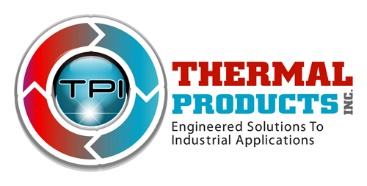 Pipe Tracing System Design ChecklistIf you have any question in completing the above checklist, please contact factory.Contact Name: Contact Name: Contact Name: Contact Name: Contact Name: Contact Name: Telephone Number: Telephone Number: Telephone Number: Telephone Number: Telephone Number: Telephone Number: Telephone Number: Telephone Number: Telephone Number: Telephone Number: Telephone Number: Telephone Number: Telephone Number: Telephone Number: Telephone Number: Telephone Number: Company Name: Company Name: Company Name: Company Name: Company Name: Company Name: Company Name: Company Name: Company Name: Company Name: Fax: Fax: Fax: Fax: Fax: Fax: Address: Address: Address: Application: Application: Application: Application: Type of Industry: Type of Industry: Type of Industry: Type of Industry: Type of Industry: Type of Industry: Type of Industry: Type of Industry: Type of Industry: Type of Industry: A. PIPE SPECIFICATIONS A. PIPE SPECIFICATIONS A. PIPE SPECIFICATIONS A. PIPE SPECIFICATIONS A. PIPE SPECIFICATIONS A. PIPE SPECIFICATIONS A. PIPE SPECIFICATIONS A. PIPE SPECIFICATIONS A. PIPE SPECIFICATIONS A. PIPE SPECIFICATIONS A. PIPE SPECIFICATIONS A. PIPE SPECIFICATIONS A. PIPE SPECIFICATIONS A. PIPE SPECIFICATIONS A. PIPE SPECIFICATIONS A. PIPE SPECIFICATIONS A. PIPE SPECIFICATIONS A. PIPE SPECIFICATIONS A. PIPE SPECIFICATIONS A. PIPE SPECIFICATIONS A. PIPE SPECIFICATIONS A. PIPE SPECIFICATIONS A. PIPE SPECIFICATIONS A. PIPE SPECIFICATIONS A. PIPE SPECIFICATIONS A. PIPE SPECIFICATIONS A. PIPE SPECIFICATIONS A. PIPE SPECIFICATIONS A. PIPE SPECIFICATIONS A. PIPE SPECIFICATIONS A. PIPE SPECIFICATIONS A. PIPE SPECIFICATIONS A. PIPE SPECIFICATIONS A. PIPE SPECIFICATIONS A. PIPE SPECIFICATIONS A. PIPE SPECIFICATIONS A. PIPE SPECIFICATIONS A. PIPE SPECIFICATIONS A. PIPE SPECIFICATIONS A. PIPE SPECIFICATIONS A. PIPE SPECIFICATIONS A. PIPE SPECIFICATIONS A. PIPE SPECIFICATIONS A. PIPE SPECIFICATIONS A. PIPE SPECIFICATIONS A. PIPE SPECIFICATIONS A. PIPE SPECIFICATIONS A. PIPE SPECIFICATIONS A. PIPE SPECIFICATIONS A. PIPE SPECIFICATIONS A. PIPE SPECIFICATIONS A. PIPE SPECIFICATIONS A. PIPE SPECIFICATIONS A. PIPE SPECIFICATIONS A. PIPE SPECIFICATIONS A. PIPE SPECIFICATIONS A. PIPE SPECIFICATIONS A. PIPE SPECIFICATIONS A. PIPE SPECIFICATIONS A. PIPE SPECIFICATIONS A. PIPE SPECIFICATIONS A. PIPE SPECIFICATIONS A. PIPE SPECIFICATIONS A. PIPE SPECIFICATIONS A. PIPE SPECIFICATIONS A. PIPE SPECIFICATIONS A. PIPE SPECIFICATIONS A. PIPE SPECIFICATIONS Diameter: Diameter: Diameter: Diameter: Diameter: Diameter: Diameter: Diameter: Diameter: Length: Length: Length: Length: Length: Length: Length: Length: Length: Length: Length: Length: Length: Length: Length: Length: Length: Material: Material: Material: Material: Material: Material: Material: Wall Type:Wall Type:Wall Type:Wall Type:Wall Type:Wall Type:Wall Type:Wall Type:Wall Type:Wall Type:Wall Type:Wall Type:Wall Type:Wall Type:Wall Type:Wall Type: Single    Double   Single    Double   Single    Double   Single    Double   Single    Double   Single    Double   Single    Double   Single    Double   Single    Double   Single    Double   Single    Double   Single    Double   Single    Double  Insulation Type: Insulation Type: Insulation Type: Insulation Type: Insulation Type: Insulation Type: Insulation Type:  Fiberglass    Calcium Silicate   Fiberglass    Calcium Silicate   Fiberglass    Calcium Silicate   Fiberglass    Calcium Silicate   Fiberglass    Calcium Silicate   Fiberglass    Calcium Silicate   Fiberglass    Calcium Silicate   Fiberglass    Calcium Silicate   Fiberglass    Calcium Silicate   Fiberglass    Calcium Silicate   Fiberglass    Calcium Silicate   Fiberglass    Calcium Silicate   Fiberglass    Calcium Silicate   Fiberglass    Calcium Silicate   Fiberglass    Calcium Silicate   Fiberglass    Calcium Silicate   Fiberglass    Calcium Silicate   Fiberglass    Calcium Silicate   Fiberglass    Calcium Silicate   Fiberglass    Calcium Silicate   Fiberglass    Calcium Silicate   Fiberglass    Calcium Silicate   Fiberglass    Calcium Silicate   Fiberglass    Calcium Silicate   Fiberglass    Calcium Silicate   Fiberglass    Calcium Silicate   Fiberglass    Calcium Silicate   Fiberglass    Calcium Silicate   Fiberglass    Calcium Silicate   Fiberglass    Calcium Silicate   Fiberglass    Calcium Silicate   Fiberglass    Calcium Silicate   Urethane Foam    Mineral Fiber    Urethane Foam    Mineral Fiber    Urethane Foam    Mineral Fiber    Urethane Foam    Mineral Fiber    Urethane Foam    Mineral Fiber    Urethane Foam    Mineral Fiber    Urethane Foam    Mineral Fiber    Urethane Foam    Mineral Fiber    Urethane Foam    Mineral Fiber    Urethane Foam    Mineral Fiber    Urethane Foam    Mineral Fiber    Urethane Foam    Mineral Fiber    Urethane Foam    Mineral Fiber    Urethane Foam    Mineral Fiber    Urethane Foam    Mineral Fiber    Urethane Foam    Mineral Fiber    Urethane Foam    Mineral Fiber    Urethane Foam    Mineral Fiber    Urethane Foam    Mineral Fiber    Urethane Foam    Mineral Fiber    Urethane Foam    Mineral Fiber    Urethane Foam    Mineral Fiber    Urethane Foam    Mineral Fiber    Urethane Foam    Mineral Fiber    Urethane Foam    Mineral Fiber    Urethane Foam    Mineral Fiber    Urethane Foam    Mineral Fiber    Urethane Foam    Mineral Fiber    Urethane Foam    Mineral Fiber    Foamed Glass     Per Lite     Foamed Glass     Per Lite     Foamed Glass     Per Lite     Foamed Glass     Per Lite     Foamed Glass     Per Lite     Foamed Glass     Per Lite     Foamed Glass     Per Lite     Foamed Glass     Per Lite     Foamed Glass     Per Lite     Foamed Glass     Per Lite     Foamed Glass     Per Lite     Foamed Glass     Per Lite     Foamed Glass     Per Lite     Foamed Glass     Per Lite     Foamed Glass     Per Lite     Foamed Glass     Per Lite     Foamed Glass     Per Lite     Foamed Glass     Per Lite     Foamed Glass     Per Lite     Foamed Glass     Per Lite     Foamed Glass     Per Lite     Foamed Glass     Per Lite     Foamed Glass     Per Lite     Foamed Glass     Per Lite     Foamed Glass     Per Lite     Foamed Glass     Per Lite     Foamed Glass     Per Lite     Foamed Glass     Per Lite     Foamed Glass     Per Lite     Foamed Glass     Per Lite     Foamed Glass     Per Lite     Foamed Glass     Per Lite     Other: Other: Other: Other: Other: Other: Other: Other:Insulation Thickness:Insulation Thickness:Insulation Thickness:Insulation Thickness:Insulation Thickness:Insulation Thickness:Insulation Thickness:Insulation Thickness:Insulation Thickness:Insulation Thickness:Insulation Thickness:Insulation Thickness:Insulation Thickness:Insulation Thickness:Insulation Thickness:How Many:How Many:ValvesValvesValvesValvesValvesValvesValvesValvesValvesValvesValvesValvesValvesValvesValvesFlangesFlangesFlangesFlangesFlangesFlangesSupportsSupportsSupportsSupportsSupportsSupportsSupportsPumpsPumpsPumpsPumpsPumps45° Elbows45° Elbows45° Elbows45° Elbows45° Elbows45° Elbows45° Elbows45° Elbows45° Elbows45° Elbows45° Elbows45° Elbows45° Elbows45° Elbows45° Elbows90° Elbows90° Elbows90° Elbows90° Elbows90° Elbows90° ElbowsTee’sTee’sTee’sTee’sTee’sTee’sTee’sB. LOCATION B. LOCATION B. LOCATION B. LOCATION B. LOCATION B. LOCATION B. LOCATION B. LOCATION B. LOCATION B. LOCATION B. LOCATION B. LOCATION B. LOCATION B. LOCATION B. LOCATION B. LOCATION B. LOCATION B. LOCATION B. LOCATION B. LOCATION B. LOCATION B. LOCATION B. LOCATION B. LOCATION B. LOCATION B. LOCATION B. LOCATION B. LOCATION B. LOCATION B. LOCATION B. LOCATION B. LOCATION B. LOCATION B. LOCATION B. LOCATION B. LOCATION B. LOCATION B. LOCATION B. LOCATION B. LOCATION B. LOCATION B. LOCATION B. LOCATION B. LOCATION B. LOCATION B. LOCATION B. LOCATION B. LOCATION B. LOCATION B. LOCATION B. LOCATION B. LOCATION B. LOCATION B. LOCATION B. LOCATION B. LOCATION B. LOCATION B. LOCATION B. LOCATION B. LOCATION B. LOCATION B. LOCATION B. LOCATION B. LOCATION B. LOCATION B. LOCATION B. LOCATION B. LOCATION Pipe location:Pipe location:Pipe location:Pipe location:Pipe location:IndoorsIndoorsIndoorsIndoorsIndoorsIndoorsIndoorsIndoorsIndoorsIndoorsIndoorsIndoorsIndoorsIndoorsIndoorsOutdoorsOutdoorsOutdoorsOutdoorsOutdoorsOutdoorsOutdoorsOutdoorsOutdoorsIf outdoors what is the wind speed:If outdoors what is the wind speed:If outdoors what is the wind speed:If outdoors what is the wind speed:If outdoors what is the wind speed:If outdoors what is the wind speed:If outdoors what is the wind speed:If outdoors what is the wind speed:If outdoors what is the wind speed:If outdoors what is the wind speed:If outdoors what is the wind speed:If outdoors what is the wind speed:If outdoors what is the wind speed:If outdoors what is the wind speed:If outdoors what is the wind speed:If outdoors what is the wind speed:If outdoors what is the wind speed:If outdoors what is the wind speed:If outdoors what is the wind speed:If outdoors what is the wind speed:If outdoors what is the wind speed:If outdoors what is the wind speed:If outdoors what is the wind speed:If outdoors what is the wind speed:If outdoors what is the wind speed:If outdoors what is the wind speed:If outdoors what is the wind speed:If outdoors what is the wind speed:If outdoors what is the wind speed:Minimum ambient temperature:Minimum ambient temperature:Minimum ambient temperature:Minimum ambient temperature:Minimum ambient temperature:Minimum ambient temperature:Minimum ambient temperature:Minimum ambient temperature:Minimum ambient temperature:Minimum ambient temperature:Minimum ambient temperature:Minimum ambient temperature:Minimum ambient temperature:Minimum ambient temperature:Minimum ambient temperature:Minimum ambient temperature:Minimum ambient temperature:Minimum ambient temperature:Minimum ambient temperature:Minimum ambient temperature:Minimum ambient temperature:Minimum ambient temperature:Minimum ambient temperature:Area Classification:Area Classification:Area Classification:Area Classification:Area Classification:Area Classification:Area Classification:Area Classification:Area Classification:Area Classification:Area Classification:Area Classification:Area Classification:OrdinaryOrdinaryOrdinaryOrdinaryOrdinaryOrdinaryOrdinaryOrdinaryOrdinaryOrdinaryOrdinaryHazardousHazardousHazardousHazardousHazardousHazardousHazardousHazardousApproval Requirements:_____________________________Approval Requirements:_____________________________Approval Requirements:_____________________________Approval Requirements:_____________________________Approval Requirements:_____________________________Approval Requirements:_____________________________Approval Requirements:_____________________________Approval Requirements:_____________________________Approval Requirements:_____________________________Approval Requirements:_____________________________Approval Requirements:_____________________________Approval Requirements:_____________________________Approval Requirements:_____________________________Approval Requirements:_____________________________Approval Requirements:_____________________________Approval Requirements:_____________________________Approval Requirements:_____________________________Approval Requirements:_____________________________Approval Requirements:_____________________________Approval Requirements:_____________________________Approval Requirements:_____________________________Approval Requirements:_____________________________Approval Requirements:_____________________________Approval Requirements:_____________________________Approval Requirements:_____________________________Approval Requirements:_____________________________Approval Requirements:_____________________________Approval Requirements:_____________________________Approval Requirements:_____________________________Approval Requirements:_____________________________Approval Requirements:_____________________________Approval Requirements:_____________________________Approval Requirements:_____________________________Approval Requirements:_____________________________Approval Requirements:_____________________________Approval Requirements:_____________________________C. PRODUCT SPECIFICATIONS  C. PRODUCT SPECIFICATIONS  C. PRODUCT SPECIFICATIONS  C. PRODUCT SPECIFICATIONS  C. PRODUCT SPECIFICATIONS  C. PRODUCT SPECIFICATIONS  C. PRODUCT SPECIFICATIONS  C. PRODUCT SPECIFICATIONS  C. PRODUCT SPECIFICATIONS  C. PRODUCT SPECIFICATIONS  C. PRODUCT SPECIFICATIONS  C. PRODUCT SPECIFICATIONS  C. PRODUCT SPECIFICATIONS  C. PRODUCT SPECIFICATIONS  C. PRODUCT SPECIFICATIONS  C. PRODUCT SPECIFICATIONS  C. PRODUCT SPECIFICATIONS  C. PRODUCT SPECIFICATIONS  C. PRODUCT SPECIFICATIONS  C. PRODUCT SPECIFICATIONS  C. PRODUCT SPECIFICATIONS  C. PRODUCT SPECIFICATIONS  C. PRODUCT SPECIFICATIONS  C. PRODUCT SPECIFICATIONS  C. PRODUCT SPECIFICATIONS  C. PRODUCT SPECIFICATIONS  C. PRODUCT SPECIFICATIONS  C. PRODUCT SPECIFICATIONS  C. PRODUCT SPECIFICATIONS  C. PRODUCT SPECIFICATIONS  C. PRODUCT SPECIFICATIONS  C. PRODUCT SPECIFICATIONS  C. PRODUCT SPECIFICATIONS  C. PRODUCT SPECIFICATIONS  C. PRODUCT SPECIFICATIONS  C. PRODUCT SPECIFICATIONS  C. PRODUCT SPECIFICATIONS  C. PRODUCT SPECIFICATIONS  C. PRODUCT SPECIFICATIONS  C. PRODUCT SPECIFICATIONS  C. PRODUCT SPECIFICATIONS  C. PRODUCT SPECIFICATIONS  C. PRODUCT SPECIFICATIONS  C. PRODUCT SPECIFICATIONS  C. PRODUCT SPECIFICATIONS  C. PRODUCT SPECIFICATIONS  C. PRODUCT SPECIFICATIONS  C. PRODUCT SPECIFICATIONS  C. PRODUCT SPECIFICATIONS  C. PRODUCT SPECIFICATIONS  C. PRODUCT SPECIFICATIONS  C. PRODUCT SPECIFICATIONS  C. PRODUCT SPECIFICATIONS  C. PRODUCT SPECIFICATIONS  C. PRODUCT SPECIFICATIONS  C. PRODUCT SPECIFICATIONS  C. PRODUCT SPECIFICATIONS  C. PRODUCT SPECIFICATIONS  C. PRODUCT SPECIFICATIONS  C. PRODUCT SPECIFICATIONS  C. PRODUCT SPECIFICATIONS  C. PRODUCT SPECIFICATIONS  C. PRODUCT SPECIFICATIONS  C. PRODUCT SPECIFICATIONS  C. PRODUCT SPECIFICATIONS  C. PRODUCT SPECIFICATIONS  C. PRODUCT SPECIFICATIONS  C. PRODUCT SPECIFICATIONS  Product Name: Product Name: Product Name: Product Name: Product Name: Product Name: Product Name: Product Name: Specific Heat: Specific Heat: Specific Heat: Specific Heat: Specific Heat: Specific Heat: Specific Heat: Specific Heat: Specific Heat: Specific Heat: Specific Heat: Specific Heat: Max/Min Exposure temps:Max/Min Exposure temps:Max/Min Exposure temps:Max/Min Exposure temps:Max/Min Exposure temps:Max/Min Exposure temps:Max/Min Exposure temps:Max/Min Exposure temps:Max/Min Exposure temps:Max/Min Exposure temps:Max/Min Exposure temps:Max/Min Exposure temps:Max/Min Exposure temps:Max/Min Exposure temps:Max/Min Exposure temps:Max/Min Exposure temps:Max/Min Exposure temps:Max/Min Exposure temps:Density:Density:Density:Density:Density:Density:Density:Density:Corrosive: Yes    No   Yes    No   Yes    No   Yes    No   Yes    No   Yes    No   Yes    No   Yes    No   Yes    No   Yes    No   Yes    No   Yes    No   Yes    No   Yes    No   Yes    No   Yes    No   Yes    No   Yes    No   Yes    No   Yes    No   Yes    No   Yes    No   Yes    No   Yes    No   Yes    No   Yes    No  Flow Rate:Flow Rate:Flow Rate:Flow Rate:Flow Rate:Flow Rate:Flow Rate:Flow Rate:Beginning State (Solid, Liquid, or Gas):Beginning State (Solid, Liquid, or Gas):Beginning State (Solid, Liquid, or Gas):Beginning State (Solid, Liquid, or Gas):Beginning State (Solid, Liquid, or Gas):Beginning State (Solid, Liquid, or Gas):Beginning State (Solid, Liquid, or Gas):Beginning State (Solid, Liquid, or Gas):Beginning State (Solid, Liquid, or Gas):Beginning State (Solid, Liquid, or Gas):Beginning State (Solid, Liquid, or Gas):Beginning State (Solid, Liquid, or Gas):Beginning State (Solid, Liquid, or Gas):Beginning State (Solid, Liquid, or Gas):Beginning State (Solid, Liquid, or Gas):Beginning State (Solid, Liquid, or Gas):Beginning State (Solid, Liquid, or Gas):Beginning State (Solid, Liquid, or Gas):Beginning State (Solid, Liquid, or Gas):Beginning State (Solid, Liquid, or Gas):Beginning State (Solid, Liquid, or Gas):Beginning State (Solid, Liquid, or Gas):Beginning State (Solid, Liquid, or Gas):Beginning State (Solid, Liquid, or Gas):Beginning State (Solid, Liquid, or Gas):Beginning State (Solid, Liquid, or Gas):Beginning State (Solid, Liquid, or Gas):Beginning State (Solid, Liquid, or Gas):Ending State:Ending State:Ending State:Ending State:Ending State:Ending State:Ending State:Ending State:Ending State:Ending State:Ending State:Ending State:Note: If beginning state and ending state are different, heat of fusion must be providedNote: If beginning state and ending state are different, heat of fusion must be providedNote: If beginning state and ending state are different, heat of fusion must be providedNote: If beginning state and ending state are different, heat of fusion must be providedNote: If beginning state and ending state are different, heat of fusion must be providedNote: If beginning state and ending state are different, heat of fusion must be providedNote: If beginning state and ending state are different, heat of fusion must be providedNote: If beginning state and ending state are different, heat of fusion must be providedNote: If beginning state and ending state are different, heat of fusion must be providedNote: If beginning state and ending state are different, heat of fusion must be providedNote: If beginning state and ending state are different, heat of fusion must be providedNote: If beginning state and ending state are different, heat of fusion must be providedNote: If beginning state and ending state are different, heat of fusion must be providedNote: If beginning state and ending state are different, heat of fusion must be providedNote: If beginning state and ending state are different, heat of fusion must be providedNote: If beginning state and ending state are different, heat of fusion must be providedNote: If beginning state and ending state are different, heat of fusion must be providedNote: If beginning state and ending state are different, heat of fusion must be providedNote: If beginning state and ending state are different, heat of fusion must be providedNote: If beginning state and ending state are different, heat of fusion must be providedNote: If beginning state and ending state are different, heat of fusion must be providedNote: If beginning state and ending state are different, heat of fusion must be providedNote: If beginning state and ending state are different, heat of fusion must be providedNote: If beginning state and ending state are different, heat of fusion must be providedNote: If beginning state and ending state are different, heat of fusion must be providedNote: If beginning state and ending state are different, heat of fusion must be providedNote: If beginning state and ending state are different, heat of fusion must be providedNote: If beginning state and ending state are different, heat of fusion must be providedNote: If beginning state and ending state are different, heat of fusion must be providedNote: If beginning state and ending state are different, heat of fusion must be providedNote: If beginning state and ending state are different, heat of fusion must be providedNote: If beginning state and ending state are different, heat of fusion must be providedNote: If beginning state and ending state are different, heat of fusion must be providedNote: If beginning state and ending state are different, heat of fusion must be providedNote: If beginning state and ending state are different, heat of fusion must be providedNote: If beginning state and ending state are different, heat of fusion must be providedNote: If beginning state and ending state are different, heat of fusion must be providedNote: If beginning state and ending state are different, heat of fusion must be providedNote: If beginning state and ending state are different, heat of fusion must be providedNote: If beginning state and ending state are different, heat of fusion must be providedNote: If beginning state and ending state are different, heat of fusion must be providedNote: If beginning state and ending state are different, heat of fusion must be providedNote: If beginning state and ending state are different, heat of fusion must be providedNote: If beginning state and ending state are different, heat of fusion must be providedNote: If beginning state and ending state are different, heat of fusion must be providedNote: If beginning state and ending state are different, heat of fusion must be providedNote: If beginning state and ending state are different, heat of fusion must be providedNote: If beginning state and ending state are different, heat of fusion must be providedNote: If beginning state and ending state are different, heat of fusion must be providedNote: If beginning state and ending state are different, heat of fusion must be providedNote: If beginning state and ending state are different, heat of fusion must be providedNote: If beginning state and ending state are different, heat of fusion must be providedNote: If beginning state and ending state are different, heat of fusion must be providedNote: If beginning state and ending state are different, heat of fusion must be providedNote: If beginning state and ending state are different, heat of fusion must be providedNote: If beginning state and ending state are different, heat of fusion must be providedNote: If beginning state and ending state are different, heat of fusion must be providedNote: If beginning state and ending state are different, heat of fusion must be providedNote: If beginning state and ending state are different, heat of fusion must be providedNote: If beginning state and ending state are different, heat of fusion must be providedNote: If beginning state and ending state are different, heat of fusion must be providedNote: If beginning state and ending state are different, heat of fusion must be providedNote: If beginning state and ending state are different, heat of fusion must be providedNote: If beginning state and ending state are different, heat of fusion must be providedNote: If beginning state and ending state are different, heat of fusion must be providedNote: If beginning state and ending state are different, heat of fusion must be providedNote: If beginning state and ending state are different, heat of fusion must be providedNote: If beginning state and ending state are different, heat of fusion must be providedNote: If beginning state and ending state are different, heat of fusion must be providedD. TEMPERATURE D. TEMPERATURE D. TEMPERATURE D. TEMPERATURE D. TEMPERATURE D. TEMPERATURE D. TEMPERATURE D. TEMPERATURE D. TEMPERATURE D. TEMPERATURE D. TEMPERATURE D. TEMPERATURE D. TEMPERATURE D. TEMPERATURE D. TEMPERATURE D. TEMPERATURE D. TEMPERATURE D. TEMPERATURE D. TEMPERATURE D. TEMPERATURE D. TEMPERATURE D. TEMPERATURE D. TEMPERATURE D. TEMPERATURE D. TEMPERATURE D. TEMPERATURE D. TEMPERATURE D. TEMPERATURE D. TEMPERATURE D. TEMPERATURE D. TEMPERATURE D. TEMPERATURE D. TEMPERATURE D. TEMPERATURE D. TEMPERATURE D. TEMPERATURE D. TEMPERATURE D. TEMPERATURE D. TEMPERATURE D. TEMPERATURE D. TEMPERATURE D. TEMPERATURE D. TEMPERATURE D. TEMPERATURE D. TEMPERATURE D. TEMPERATURE D. TEMPERATURE D. TEMPERATURE D. TEMPERATURE D. TEMPERATURE D. TEMPERATURE D. TEMPERATURE D. TEMPERATURE D. TEMPERATURE D. TEMPERATURE D. TEMPERATURE D. TEMPERATURE D. TEMPERATURE D. TEMPERATURE D. TEMPERATURE D. TEMPERATURE D. TEMPERATURE D. TEMPERATURE D. TEMPERATURE D. TEMPERATURE D. TEMPERATURE D. TEMPERATURE D. TEMPERATURE D. TEMPERATURE D. TEMPERATURE Process start up temperatureProcess start up temperatureProcess start up temperatureProcess start up temperatureProcess start up temperatureProcess start up temperatureProcess start up temperatureProcess start up temperatureProcess start up temperatureProcess start up temperatureProcess start up temperatureProcess start up temperatureProcess start up temperatureProcess start up temperatureProcess start up temperatureProcess start up temperatureProcess start up temperatureProcess start up temperatureProcess start up temperatureProcess start up temperatureProcess start up temperatureProcess maintenance temperatureProcess maintenance temperatureProcess maintenance temperatureProcess maintenance temperatureProcess maintenance temperatureProcess maintenance temperatureProcess maintenance temperatureProcess maintenance temperatureProcess maintenance temperatureProcess maintenance temperatureProcess maintenance temperatureProcess maintenance temperatureProcess maintenance temperatureProcess maintenance temperatureProcess maintenance temperatureProcess maintenance temperatureProcess maintenance temperatureProcess maintenance temperatureProcess maintenance temperatureProcess maintenance temperatureProcess maintenance temperatureProcess maintenance temperatureProcess maintenance temperatureProcess maintenance temperatureTime required for heat up:Time required for heat up:Time required for heat up:Time required for heat up:Time required for heat up:Time required for heat up:Time required for heat up:Time required for heat up:Time required for heat up:Time required for heat up:Time required for heat up:Time required for heat up:Time required for heat up:Time required for heat up:Time required for heat up:Time required for heat up:Time required for heat up:Time required for heat up:Time required for heat up:1 hour1 hour1 hour1 hour1 hour1 hour1 hour2 hours2 hours2 hours2 hours2 hours2 hours2 hours2 hours4 hours4 hours4 hours4 hours4 hours4 hours4 hours4 hours4 hours4 hours8 hours8 hours8 hours8 hours8 hours8 hours8 hours8 hours12 hours12 hours12 hours12 hours12 hours12 hours12 hours12 hours24 hours24 hours24 hours24 hours24 hours24 hours24 hours    Other:    Other:    Other:    Other:    Other:    Other:    Other:    Other:    Other:    Other:E. POWER REQUIREMENTSE. POWER REQUIREMENTSE. POWER REQUIREMENTSE. POWER REQUIREMENTSE. POWER REQUIREMENTSE. POWER REQUIREMENTSE. POWER REQUIREMENTSE. POWER REQUIREMENTSE. POWER REQUIREMENTSE. POWER REQUIREMENTSE. POWER REQUIREMENTSE. POWER REQUIREMENTSE. POWER REQUIREMENTSE. POWER REQUIREMENTSE. POWER REQUIREMENTSE. POWER REQUIREMENTSE. POWER REQUIREMENTSE. POWER REQUIREMENTSE. POWER REQUIREMENTSE. POWER REQUIREMENTSE. POWER REQUIREMENTSE. POWER REQUIREMENTSE. POWER REQUIREMENTSE. POWER REQUIREMENTSE. POWER REQUIREMENTSE. POWER REQUIREMENTSE. POWER REQUIREMENTSE. POWER REQUIREMENTSE. POWER REQUIREMENTSE. POWER REQUIREMENTSE. POWER REQUIREMENTSE. POWER REQUIREMENTSE. POWER REQUIREMENTSE. POWER REQUIREMENTSE. POWER REQUIREMENTSE. POWER REQUIREMENTSE. POWER REQUIREMENTSE. POWER REQUIREMENTSE. POWER REQUIREMENTSE. POWER REQUIREMENTSE. POWER REQUIREMENTSE. POWER REQUIREMENTSE. POWER REQUIREMENTSE. POWER REQUIREMENTSE. POWER REQUIREMENTSE. POWER REQUIREMENTSE. POWER REQUIREMENTSE. POWER REQUIREMENTSE. POWER REQUIREMENTSE. POWER REQUIREMENTSE. POWER REQUIREMENTSE. POWER REQUIREMENTSE. POWER REQUIREMENTSE. POWER REQUIREMENTSE. POWER REQUIREMENTSE. POWER REQUIREMENTSE. POWER REQUIREMENTSE. POWER REQUIREMENTSE. POWER REQUIREMENTSE. POWER REQUIREMENTSE. POWER REQUIREMENTSE. POWER REQUIREMENTSE. POWER REQUIREMENTSE. POWER REQUIREMENTSE. POWER REQUIREMENTSE. POWER REQUIREMENTSE. POWER REQUIREMENTSE. POWER REQUIREMENTSE. POWER REQUIREMENTSE. POWER REQUIREMENTSOperating voltage:Operating voltage:Operating voltage:Operating voltage:Operating voltage:Operating voltage:Operating voltage:Operating voltage:Operating voltage:Operating voltage:Operating voltage:120120120120120120120120120120208208208208208208208240240240240240277277277277277277277277277480480480480480Other:Other:Other:Other:Other:Other:Other:Other:Phase:Phase:Phase:Phase:Phase:Phase:Phase:Phase:Phase:Phase:Phase:Phase:SingleSingleSingleSingleSingleSingleSingleSingleSingleSingle3 phase wye3 phase wye3 phase wye3 phase wye3 phase wye3 phase wye3 phase wye3 phase wye3 phase delta3 phase delta3 phase delta3 phase delta3 phase delta3 phase delta3 phase delta3 phase delta3 phase delta3 phase delta3 phase delta3 phase delta3 phase delta3 phase delta3 phase deltaCircuit breaker size:Circuit breaker size:Circuit breaker size:Circuit breaker size:Circuit breaker size:Circuit breaker size:Circuit breaker size:Circuit breaker size:Circuit breaker size:Circuit breaker size:Circuit breaker size:Circuit breaker size:Circuit breaker size:Circuit breaker size:Circuit breaker size:Circuit breaker size:Customer SignatureCustomer SignatureCustomer SignatureCustomer SignatureCustomer SignatureCustomer SignatureCustomer SignatureCustomer SignatureCustomer SignatureCustomer SignatureCustomer SignatureCustomer SignatureCustomer SignatureCustomer SignatureDate:Date:Date:Date:Date:Date:Date:Date: